1.Пояснительная записка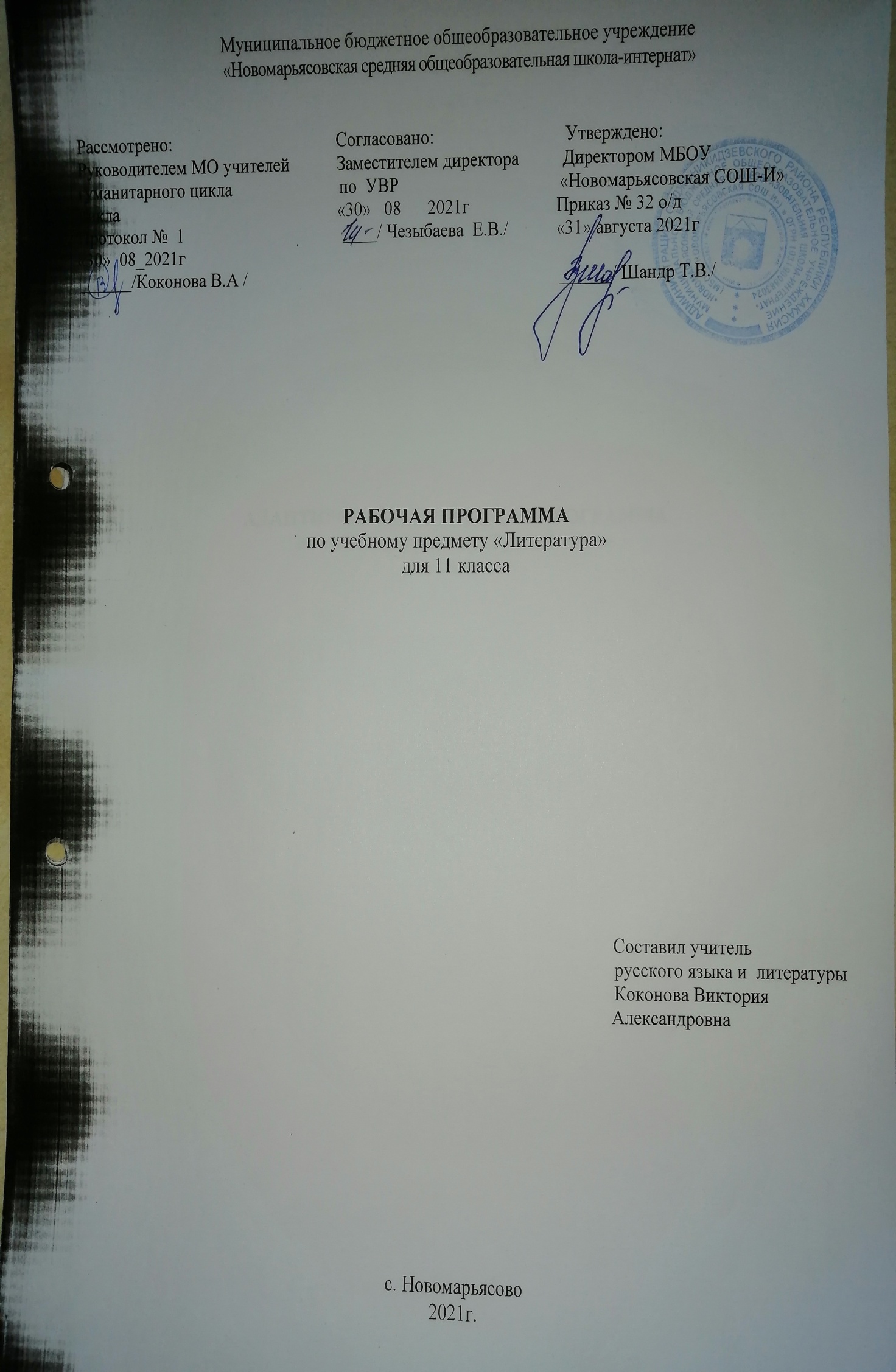 Рабочая программа разработана на основании:-федерального компонента государственного стандарта общего образования;-ООП МБОУ «Новомарьясовская СОШ-И»;-федерального перечня учебников, рекомендованных Министерством образования Российской Федерации к использованию в образовательном процессе в общеобразовательных учреждениях на 2021-2022 уч.год;Образовательная область, в которую входит предмет-филология.Программа предполагает изучение литературы в старших классах на базовом уровне, специфика которого состоит в сохранении фундаментальной основы курса, систематизации представлений учащихся об историческом развитии литературы, осознании диалога классической и современной литературы. Это позволяет реализовать цели изучения литературы в старших классах, определённые Примерной учебной программой по литературе:воспитание духовно развитой личности, готовой к самопознанию и самосовершенствованию, способной к созидательной деятельности в современном мире; формирование гуманистического мировоззрения, национального самосознания, гражданской позиции, чувства патриотизма, любви и уважения к литературе и ценностям отечественной культуры;развитие представлений о специфике литературы в ряду других искусств; культуры читательского восприятия художественного текста, понимания авторской позиции, исторической и эстетической обусловленности литературного процесса; образного и аналитического мышления, эстетических и творческих способностей учащихся, читательских интересов, художественного вкуса; устной и письменной речи учащихся;освоение текстов художественных произведений в единстве содержания и формы, основных историко-литературных сведений и теоретико-литературных понятий; формирование общего представления об историко-литературном процессе;совершенствование умений анализа и интерпретации литературного произведения как художественного целого в его историко-литературной обусловленности с использованием теоретико-литературных знаний; написания сочинений различных типов; поиска, систематизации и использования необходимой информации, в том числе в сети Интернета.Задачи  изучения литературы в школе в следующем: приобщить учащихся к искусству слова, богатству русской классической и мировой литературы, познакомив с классическими образцами мировой словесной культуры;сформировать основу литературного образования путём чтения и изучения художественных произведений, знакомства с биографическими сведениями о мастерах слова и историко-культурными фактами, необходимыми для понимания включённых в программу произведений;расширить читательский кругозор учащихся;повысить качество чтения;способствовать духовному развитию и совершенствованию учеников;активизировать художественно-эстетические потребности детей;развить их литературный вкус;подготовить  их к самостоятельному эстетическому восприятию и  анализу произведения литературы;стимулировать творческую активность детей;формировать навык выразительного чтения;воспитывать высокие нравственные чувства и качества у подрастающего поколения.Содержание программы позволяет утверждать, что она сохраняет преемственность с программой литературного образования средней школы. Программа концентра 5 – 9 классов, решая свои специфические задачи, готовит школьников к восприятию линейного историко-литературного курса 10 – 11 классов, где монографически изучается творчество классиков русской литературы. Подобный подход позволяет учащимся осмыслить сложные произведения литературы каждого периода, осознавая их единство. Принцип концентризма, осуществляемый последовательно на каждой ступени обучения, предполагает последовательное возвращение к определённым авторам и даже к одним и тем же  произведениям. Но, разумеется, на каждом этапе перед учениками ставятся различные задачи изучения текста:познакомить с писателем и его лучшими произведениями;углубить первоначальное впечатление от прочитанного;раскрыть подтекст;усложнить анализ;раскрыть образ автора и др.Программа каждого курса (класса) включает в себя произведения русской и зарубежной литературы, поднимающие вечные проблемы. В каждом из курсов затронута одна из ведущих проблем: 11 класс – 2 часть линейного курса на историко-литературной основе («Русская литература XX века»). Курс литературы опирается на следующие виды деятельности по освоению содержания художественных произведений и теоретико-литературных понятий: Осознанное, творческое чтение художественных произведений разных жанров. Выразительное чтение. Различные виды пересказа.  Заучивание наизусть стихотворных текстов. Определение принадлежности литературного (фольклорного) текста к тому или иному роду и жанру.  Анализ текста, выявляющий авторский замысел и различные средства его воплощения; определение мотивов поступков героев и сущности конфликта. Устные и письменные интерпретации художественного произведения. Выявление языковых средств художественной образности и определение их роли в раскрытии идейно-тематического содержания произведения. Самостоятельный поиск ответа на проблемный вопрос, комментирование художественного текста, установление связи литературы с другими видами искусств и историей. Участие в дискуссии, утверждение и доказательство своей точки зрения с учетом мнения  оппонента. Подготовка рефератов, докладов, учебно-исследовательских работ; написание сочинений на основе и по мотивам литературных произведений.В процессе обучения используются репродуктивный и продуктивный методы обучения, информационные технологии; учебно-наглядные пособия, экранные и звуковые средства обучения, репродукции картин, иллюстрации к произведениям, справочная литература.Программа построена с учетом принципов системности, научности и доступности, а также преемственности и перспективности между различными разделами курса.Программа предусматривает различные формы контроля знаний обучающихся: тестирование, ответы (как письменные, так и устные) на вопросы, сочинения.Согласно федеральному базисному учебному плану на изучение литературы в 11 классе отводится 3  часа в неделю, что в год составляет  102 часов, а в данной рабочей программе- 100  ч, т.к 2 часа выпадает на праздничные дни.	УМК:Русская литература 20 века. 11 кл.: Учеб.для общеобразоват. учреждений. В 2-х частях. /Под ред. В.П. Журавлёва. – М.: Просвещение, 2010Урок литературы в 11 классе: Книга для учителя. Под ред. Журавлева В.П. – М.: Просвещение, . Егорова Н.В., Золотарева И.В.. Поурочные разработки по русской литературе ХХ века. 11 класс. 1-2–е полугодие. – М.: ВАКО, 2010.Фадеева Т.М. Тематическое и поурочное планирование по учебнику «Русская Актированные дни(низкий температурный режим, карантин(повышенный уровеньзаболеваемости), больничный лист, курсовая переподготовка, семинары. В случае болезни учителя, курсовой переподготовки, поездках на семинары, больничного листа, уроки согласно рабочей программы, будет проводить другой учитель соответствующего профиля. Возможен вариант переноса тем уроков во внеурочное время (элективные учебные предметы, факультативы, консультации, предметные недели). В случае карантина, актированных дней возможно внесение изменений в график годового календарного  учебного года, либо перенос каникулярных периодов в другое время.	Класс разноуровневый. В целом обучающиеся класса весьма разнородны с точкизрения своих индивидуальных особенностей: памяти, внимания, воображения, мышления, уровня работоспособности, темпа деятельности. Это обусловило необходимость использования в работе с ними разнообразных форм и методов работы.2.Содержание программыСвоеобразие реализма в русской литературе начала XX века. Разнообразие литературных направлений, стилей, школ, групп.И.А.Бунин: судьба и творчество. Лирика Бунина. «Антоновские яблоки». Размышления  о России в повести Бунина «Деревня». Обращение писателя к социально-философским обобщениям в рассказе «Господин из Сан-Франциско». Тема любви в прозе И.А.Бунина. Поэтичность женских образов.А.И.Куприн: судьба и творчество. Воплощение нравственного идеала в повести «Олеся». Трагизм любовной темы в повестях «Поединок» и «Олеся». Проблематика и поэтика рассказа «Гранатовый браслет». Любовь как высшая ценность мира в рассказе «Гранатовый браслет».Р/Р Подготовка к домашнему сочинению  по творчеству И.А.Бунина и А.И.Куприна.М. Горький: жизнь, творчество, личность. Раннее творчество писателя. Композиция романтических рассказов М. Горького. «На дне» – социально-философская драма. Смысл названия произведения. Атмосфера духовного разобщения людей. «Три правды» в пьесе. Новаторство Горького-драматурга. Сценическая судьба пьесы. «Во что веришь – то и есть». Роль Луки в драме «На дне».Р/Р Классное сочинение  по творчеству М.Горького.Серебряный век русской поэзии.  Русский символизм и его истоки. В.Я.Брюсов как основоположник символизма в русской поэзии. Сквозные темы в поэзии Брюсова. Лирика поэтов Серебряного века. «Поэзия как волшебство» в творчестве К.Д.Бальмонта. Смысл поэзии И.Ф.Анненского. Путешествие за «золотым руном» Андрея Белого. Западноевропейские и отечественные истоки акмеизма. Н.С.Гумилёв и акмеизм. Влияние поэтических образов и ритмов Гумилёва на русскую поэзию ХХ века. Проблематика и поэтика лирики Гумилёва. Футуризм как литературное направление. Манифесты футуризма. Русские футуристы. «Эгофутуризм» Игоря Северянина. Серебряный век: темы, проблемы, поэтика.Р/Р Подготовка к домашнему сочинению  по творчеству поэтов Серебряного века.А.А. Блок : судьба и творчество. Блок и символизм. «Стихи о Прекрасной Даме». Тема страшного мира в лирике  А.А.Блока. Развитие понятия «образ-символ». Тема России в лирике А.А.Блока. Обучение анализу лирического текста. «Двенадцать»: проблематика и поэтика поэмы. Полемика вокруг поэмы «Двенадцать» в современном литературоведении.С.А. Есенин : личность и судьба. Всепроникающий лиризм – специфика поэзии Есенина. Лирика С.А.Есенина после революции. Обучение анализу лирического текста. «Анна Снегина»: биографическая основа произведения. Лирическое и эпическое в поэме.Литература 20-х годов ХХ века.  Общая характеристика литературного процесса. Тема революции и гражданской войны в прозе 20-х годов ХХ века.В.В. Маяковский : судьба и творчество. Дооктябрьская лирика поэта. «Облако в штанах»: проблематика и поэтика поэмы. Пафос революции в стихах Маяковского. Сатирические стихи. Тема поэта и поэзии в творчестве Маяковского.Р/Р Любовная лирика Маяковского. Обучение анализу лирического текста.Р/Р Классное сочинение  по творчеству А.А.Блока, С.А.Есенина, В.В.Маяковского.Литература 30-х – начала 40-х годов ХХ века. Общая характеристика общественно-политического развития страны в 30-е годы ХХ века.М.А. Булгаков : судьба и творчество. Новаторство в темах, идеях, стилистике. Булгаков и театр. Судьбы людей и революции в романе «Белая гвардия». «Дни Турбиных» - пьеса по мотивам романа «Белая гвардия». Проблемы и герои романа «Мастер и Маргарита». Трагическая любовь героев романа. Необычность романа Булгакова. Сочетание фантастики с философско-библейскими мотивами. Своеобразие булгаковской «дьяволиады».Р/Р Подготовка к домашнему сочинению  по творчеству М.А.Булгакова.А.П. Платонов : страницы жизни и творчества. Характерные черты времени в повести А. Платонова «Котлован». Метафоричность художественного мышления А. Платонова «Котлован».А.А. Ахматова : личность и судьба. Художественное своеобразие и поэтическое мастерство лирики А.А.Ахматовой. Любовь как возвышенное и прекрасное, всепоглощающее чувство в поэзии А.А.Ахматовой. Поэма А. А. Ахматовой «Реквием»  –   поэма о трагедии народа. Тема народного страдания и скорби в поэме.М.И. Цветаева (3): личность и судьба. Темы и проблемы творчества. Тема творчества, назначения поэта в лирике М.И.Цветаевой. Своеобразие поэтического стиля М.И.Цветаевой.М.А. Шолохов: судьба и творчество. «Тихий Дон» –  роман-эпопея о всенародной трагедии. Глубина постижения исторических процессов. Картины гражданской войны в романе «Тихий Дон». «В мире, расколотом надвое…» Трагедия Григория Мелехова. Яркость характера и жизненных коллизий. Женские образы и женские судьбы в романе.Р/Р Классное сочинение  по творчеству М.А.Шолохова.Литература предгрозья: два противоположных взгляда на неизбежно приближающуюся войну.Великая Отечественная война в литературе 40 –  50-х годов : обзор. Правда о войне в повести В. Некрасова «В окопах Сталинграда». «Лейтенантская проза»: обзор. Реалии и романтика в описании Великой Отечественной войны.А.Т. Твардовский : судьба и творчество. Лирика А.Т.Твардовского. Поэмы А. Т. Твардовского о войне и о родине: «Василий Теркин», «Теркин на том свете». Поэмы «За далью –  даль» и «По праву памяти» как художественное осмысление сложного пути родины. «По праву памяти» – поэма о трагических событиях прошлого, связанных с периодом сталинщины.Б.Л. Пастернак : судьба и творчество. Философский характер лирики Б.Пастернака. Обучение анализу лирического текста. История создания и идейно-художественное своеобразие романа Б.Пастернака «Доктор Живаго».А.И. Солженицын : судьба и творчество. Трагическая судьба человека в тоталитарном государстве в произведениях А.И.Солженицына. Идейно-художественное своеобразие рассказа А.И.Солженицына «Один день Ивана Денисовича». Анализ рассказа «Матрёнин двор».«Деревенская» проза в современной литературе. Изображение жизни крестьянства в «деревенской» прозе. Герои Шукшина.«Городская» проза в современной литературе. Нравственная проблематика и художественные особенности «городской» прозы.Новые темы, проблемы, образы в поэзии периода «оттепели».Темы и проблемы современной драматургии.Авторская песня. Её место в развитии литературного процесса и музыкальной культуры страны.Нравственно-философские проблемы романа Ч.Айтматова «И дольше века длится день».В. Распутин : судьба и творчество. Темы и проблемы произведений В.Распутина. Народ, его история, его земля в повести В.Распутина «Прощание с Матёрой».Художественные поиски и традиции в современной прозе.Основные направления и тенденции развития современной литературы: проза реализма и неореализма, поэзия.Р/Р Подготовка к домашнему сочинению  по литературе последних десятилетий. Проблемы и уроки литературы ХХ века.3.Требования к уровню подготовки обучающихсяПриоритетами для учебного предмета "Литература" на этапе среднего (полного) общего образования являются:поиск и выделение значимых функциональных связей и отношений между частями целого, выделение характерных причинно-следственных связей;сравнение, сопоставление, классификация;самостоятельное выполнение различных творческих работ;способность устно и письменно передавать содержание текста в сжатом или развернутом виде;осознанное беглое чтение, проведение информационно-смыслового анализа текста, использование различных видов чтения (ознакомительное, просмотровое, поисковое и др.);владение монологической и диалогической речью, умение перефразировать мысль, выбор и использование выразительных средств языка и знаковых систем (текст, таблица, схема, аудиовизуальный ряд и др.) в соответствии с коммуникативной задачей;составление плана, тезисов, конспекта;подбор аргументов, формулирование выводов, отражение в устной или письменной форме результатов своей деятельности;использование для решения познавательных и коммуникативных задач различных источников информации, включая энциклопедии, словари, Интернет-ресурсы и др. базы данных;самостоятельная организация учебной деятельности, владение навыками контроля и оценки своей деятельности, осознанное определение сферы своих интересов и возможностей.Поэтому в результате изучения литературы с использованием данного УМК ученики 11 класса должны уметь:чтение и восприятие- прочитать программные произведения, предназначенные для текстуального и обзорного изучения; воспроизводить их конкретное содержание (главные герои, основные сюжетные линии и события); дать оценку героям и событиям;чтение, истолкование и оценка - анализировать и оценивать изученное произведение как художественное единство; характеризовать следующие его компоненты: проблематика и идейный смысл; группировка героев относительно главного конфликта и система образов; особенности композиции; взаимосвязь узловых эпизодов; средства изображения образов – персонажей (портрет, пейзаж, интерьер, авторская характеристика, речевая характеристика); род и жанр произведения, способ авторского повествования; своеобразие авторской речи; авторское отношение к изображаемому;- давать оценку изученному лирическому произведению на основе личностного восприятия и осмысления его художественных особенностей;- применять сведения по истории и теории литературы при истолковании и оценке изученного художественного произведения;- знать основные  факты о жизни и творчестве  изучаемых писателей;- объяснять связь произведений со временем написания и современностью;- объяснять сходство и различие произведений разных писателей;- соотносить произведение с литературным направлением эпохи, называть основные черты этих направлений;чтение и речевая деятельность- владеть монологическими и диалогическими формами устной и письменной речи;- пересказывать текст художественного произведения, руководствуясь заданием (характеристика образа – персонажа, основная проблема произведения, особенности композиции);- анализировать эпизод изученного произведения;- составлять планы, тезисы статей на литературную тему;- писать сочинения на литературную тему разных жанров;- выразительно читать художественное произведение, в том числе выученные наизусть.4.Календарно-тематическое планирование.№п/пДата планДатафактТема, основное содержание урока102.09Введение. Судьба России в 20 веке. Основные направления, темы и проблемы русской литературы 20 века. Характеристика литературного процесса начала 20 века. 206.09И. А. Бунин. Жизнь и творчество. Лирика И. А. Бунина. Её философичность, лаконизм и изысканность. 307.09И. А. Бунин. «Господин из Сан-Франциско». Обращение писателя к широчайшим социально- философским обобщениям. 409.09Поэтика рассказа. Осуждение бездуховности существования.513.09Тема любви в рассказе И. А. Бунина «Чистый понедельник». 614.09Своеобразие лирического повествования в прозе писателя.716.09А. И. Куприн. Жизнь и творчество. Проблема самопознания личности в повести «Поединок». 820.09  «Олеся». Поэтическое изображение природы; богатство духовного мира героини.921.09Проблематика и поэтика рассказа «Гранатовый браслет». 1023.09Смысл спора о сильной бескорыстной любви. Тема неравенства.1127.09Р.р.   Сочинение по творчеству И.А. Бунина и А.И. Куприна.1228.09Р.р.   Сочинение по творчеству И.А. Бунина и А.И. Куприна.1330.09М.Горький.Жизнь, творчество, личность. Раннее творчество.1404.10«Старуха Изергиль», Проблематика и особенности композиции рассказа.1505.10Новаторство Горького – драматурга.«На дне».  Социально – философская драма.1607.10 Три правды в пьесе «На дне», их трагическое столкновение.1711.10Социальная и нравственно-философская проблематика пьесы.Смысл названия пьесы.1812.10Серебряный век русской поэзии. Проблема традиций и новаторства в литературе начала 20 века. Русский символизм и его истоки.1914.10Слово о поэте. Брюсов как основоположник русского символизма. Проблематика и стиль произведений В. Я. Брюсова.2018.10Лирика поэтов- символистов. К. Д. Бальмонт, А. Белый и др.2119.10Западноевропейские и отечественные истоки акмеизма.2221.10Н. С. Гумилев. Слово о поэте. 2325.10Проблематика и поэтика лирики Н. С. Гумилева.2426.10Футуризм как литературное явление. Русские футуристы. Поиски новых поэтических форм в лирике И. Северянина.                                                              2528.10А.А. Блок. Жизнь и творчество. Блок и символизм. Темы и образы ранней лирики. «Стихи о Прекрасной Даме».                                                                                                                                                                                                                                                                                                                                                                                                                                                                                                                                                                                                                                                                                                                                                                                                                                                                                                                                                                                                                                                                                                                                                                                                                                                                                                                                2608.11Тема страшного мира в лирике А. Блока. «Незнакомка», «Ночь, улица, фонарь, аптека...», «В ресторане» «Фабрика». Развитие понятия об образе- символе.2709.11Тема Родины в лирике А. Блока. «Россия», «Река раскинулась...», «На железной дороге».2811.11Обучение анализу стихотворения А.Блока2915.11Поэма «Двенадцать» - первая попытка осмыслить события революции, сложность её художественного мира. 3016.11Сюжет поэмы и её герои.Неоднозначность трактовки финала. »Вечные образы» в поэме. 3118.11Художественные и идейно - нравственные аспекты новокрестьянской поэзии. Н. А. Клюев, П.Орешин, С. Клычков. Жизнь и творчество.3222.11С.А.Есенин. Жизнь и творчество. Ранняя лирика. «Гой ты, Русь моя родная!», «Письмо матери»3323.11Тема России в лирике С. А. Есенина. «Я покинул родимый дом...», «Русь советская», «Спит ковыль. Равнина дорогая...», «Возвращение на родину» и др.3425.11Любовная тема в лирике С. А. Есенина. «Не бродить, не мять в кустах багряных...», «Собаке Качалова», «Шаганэ ты моя, Шаганэ...» и др.3529.11Тема быстротечности человеческого бытия в лирике С. А. Есенина. Трагизм восприятия русской деревни. «Не жалею, не зову, не плачу...», «Мы теперь уходим понемногу...», «Сорокоуст».3630.11Поэтика есенинского цикла «Персидские мотивы».3702.12Р.р.   Сочинение по творчеству А.А. Блока и С.Есенина.3806.12Р.р.   Сочинение по творчеству А.А. Блока и С.Есенина.3907.12Литературный процесс 20-х годов 20 века. Литературные группировки и журналы.4009.12Обзор русской литературы 20-х годов. Тема революции и Гражданской войны в прозе 20-х годов.4113.12Поэзия 20-х годов. Поиски поэтического языка новой эпохи.Русская эмигрантская сатира.4214.12В. В. Маяковский. Жизнь и творчество. Художественный мир ранней лирики поэта. «А вы могли бы?», «Послушайте!», «Скрипка и немножко нервно». 4316.12Пафос революционного переустройства мира. Сатирический пафос лирики. «Прозаседавшиеся» и др.4420.12Своеобразие любовной лирики В. Маяковского. «Лиличка!», «Письмо товарищу Кострову из Парижа о сущности любви», «Письмо Татьяне Яковлевой»4521.12Тема поэта и поэзии в творчестве В. В. Маяковского. «Юбилейное», «Разговор с фининспектором о поэзии», «Сергею Есенину». 4623.12Сочинение по творчеству В.В.Маяковского4710.01Литература 30-х годов. Обзор. Сложность творческих поисков и писательских судеб в 30-е годы.4811.01М. А. Булгаков. Жизнь, творчество, личность. Новаторство в темах, идеях. Стилистике.4913.01История создания, проблемы и герои романа М. А. Булгакова «Мастер и Маргарита».5017.01Жанр и композиция романа «Мастер и Маргарита». Сочетание фантастики с философско – библейскими мотивами. 5118.01Сатира и глубокий психологизм романа.5220.01Трагическая любовь героев романа; конфликт с окружающей пошлостью.5324.01Тема совести и милосердия в романе. Анализ эпизода из романа «Мастер и Маргарита». 5425.01Подготовка к написанию сочинения по роману Булгакова «Мастер и Маргарита».5527.01Написание  сочинения по роману Булгакова «Мастер и Маргарита».5631.01А. А. Ахматова. Жизнь и творчество. Художественное своеобразие и поэтическое мастерство любовной лирики А. А. Ахматовой. «Песня последней встречи», «Сжала руки под темной вуалью...»5701.02Судьба России и судьба поэта в лирике А. А. Ахматовой. «Мне ни к чему одические рати...», «Мне голос был. Он звал утешно...», «Родная земля», «Приморский сонет» и другие стихотворения.5803.02Поэма А. Ахматовой «Реквием». Трагедия народа и поэта.5907.02Тема суда времени и исторической памяти. Особенности жанра и композиции поэмы.Лирическое и эпическое в поэме как жанре литературы6008.02Р.р.   Обучение анализу стихотворения А.А.Ахматовой6110.02О. Э. Мандельштам. Жизнь и творчество. Культурологические истоки и музыкальная природа эстетического переживания в лирике поэта. 6214.02Трагический конфликт поэта и эпохи.6315.02М. И. Цветаева. Жизнь и творчество. Тема творчества, поэта и поэзии в лирике М. Цветаевой. «»Моим стихам, написанным так рано...», «Стихи к Блоку», «Кто создан из камня...», «Попытка ревности», «Стихи к Пушкину». 6417.02Тема Родины. «Тоска по Родине! Давно...», «Стихи о Москве». 6521.02Своеобразие поэтического стиля: высокая простота. Традиции Цветаевой в русской поэзии ХХ века.6622.02Р.Р.Сочинение по творчеству Ахматовой,  Цветаевой.6724.02А. П. Платонов. Жизнь и творчество. Высокий пафос и острая сатира в творчестве Платонова. «Сокровенный человек ».6828.02Своеобразие стилистики произведений. Повесть А. П. Платонова «Котлован»: обзор.6901.03М. А. Шолохов: судьба и творчество. «Донские рассказы».7003.03«Тихий Дон» - роман – эпопея о всенародной трагедии. Система образов романа.Т.л.    Роман – эпопея.7107.03Картины гражданской войны в романе «Тихий Дон». Проблемы и герои романа.7210.03Трагедия народа и судьба Григория Мелехова в романе «Тихий Дон»7314.03 Женские судьбы в романе «Тихий Дон»7415.03Мастерство М. А. Шолохова в романе «Тихий Дон».Т.л.    Традиции и новаторство в художественном творчестве.7517.03Литература периода ВОВ: поэзия, проза, драматургия7621.03Литература второй половины 20 века (обзор). Поэзия 60-х годов.7722.03Новое осмысление военной темы в литературе 50-90-х годов. Ю. Бондарев, В. Богомолов, Г. Бакланов, В. Некрасов, К. Воробьёв, В. Быков, Б. Васильев.7824.03А. Т.Твардовский. Жизнь и творчество. Лирика А. Твардовского. Размышления о настоящем и будущем Родины.7904.04Осмысление темы войны. «Вся суть в одном- единственном завете...», «Я знаю, никакой моей вины...», «Памяти матери».8005.04Б. Л. Пастернак. Жизнь и творчество. Философский характер лирики Б. Пастернака.8107.04Основные темы и мотивы его поэзии. «Февраль. Достать чернил и плакать!..», «Определение поэзии», «Во всем мне хочется дойти...», «Гамлет», «Зимняя ночь» и др. стихотворения.8211.04Б.Л. Пастернак. Роман «Доктор Живаго». Его проблематика и художественное своеобразие.Образ главного героя – Юрия Живаго. 8312.04А. И. Солженицын. Жизнь и творчество. Своеобразие раскрытия «лагерной» темы в творчестве писателя. 8414.04Повесть «Один день Ивана Денисовича».8518.04Образ Ивана Денисовича Шухова. Нравственная прочность и устойчивость в трясине лагерной жизни8619.04В.Т. Шаламов. Жизнь и творчество. Проблематика и поэтика «Колымских рассказов» («На представку», «Сентенция»)8721.04Н. М.Рубцов. Слово о поэте. Основные темы и мотивы лирики поэта. «Видения на холме», «Русский огонек», «Звезда полей», «В горнице»8825.04«Деревенская» проза в современной литературе. 8926.04 «Деревенская» проза в современной литературе.9028.04В. П. Распутин. Нравственные проблемы повести «Прощание с Матерой».9103.05Народ, его история, его земля в повести «Прощание с Матерой».9205.05И. А. Бродский. Слово о поэте. Проблемно- тематический диапазон лирики поэта. «Осенний крик ястреба», «На смерть Жукова», «Сонет» или др. стихотворения.9310.05Б. Ш. Окуджава. Слово о поэте. Военные мотивы лирики. «До свидания, мальчики», «Ты течешь, как река». Искренность и глубина поэтических интонаций. «Когда мне невмочь пересилить беду...»9412.05«Городская» проза в современной литературе. Ю. В. Трифонов. «Вечные» темы и нравственные проблемы в повести «Обмен».9516.05Темы и проблемы современной драматургии (А. Володин, А. Арбузов, В. Розов). А. Вампилов. Слово о писателе. «Утиная охота». Проблематика, конфликт, система образов, композиция пьесы96-9717.0519.05Р.р.   Сочинение по творчеству писателей последних десятилетий.98-10023.0524.0525.05Литература конца 20- начала 21 века.Проза реализма и «неореализма».